De Aston 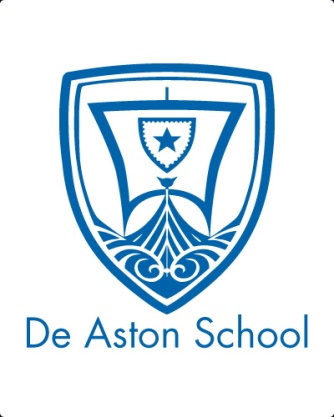 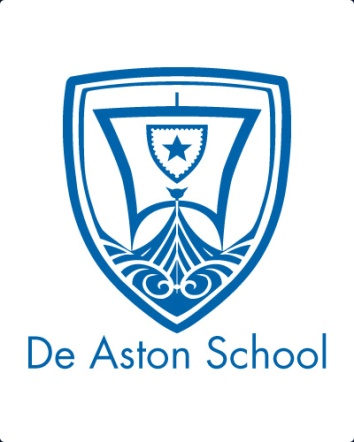 English Department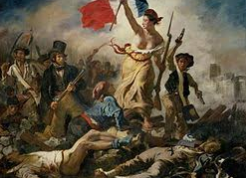 Year 9: The Big ImitationAcademic Excellence Booklet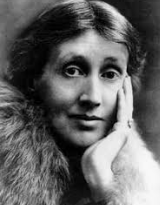 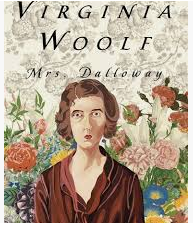 